Accounts Receivable Payment Entry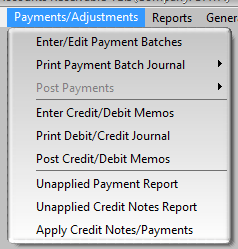 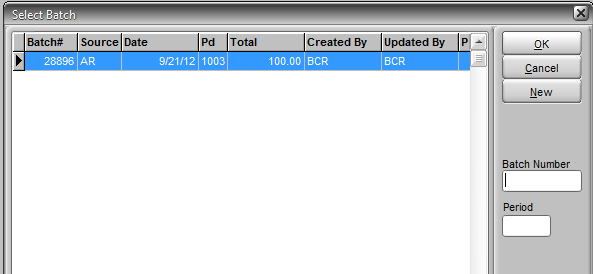 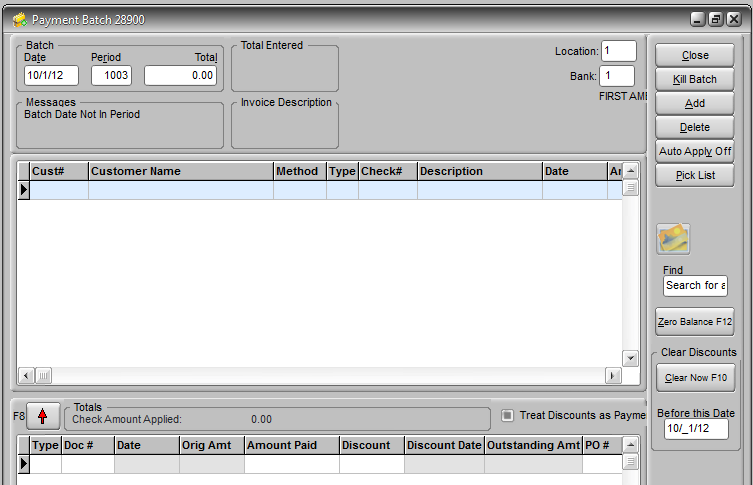 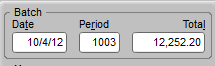 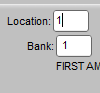 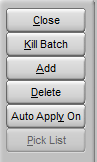 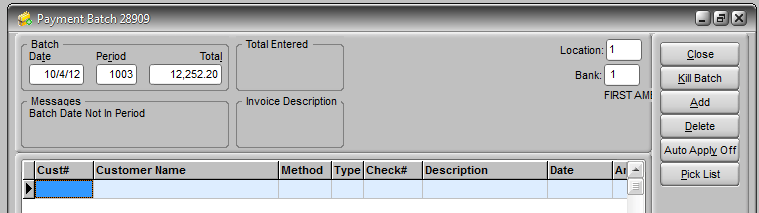 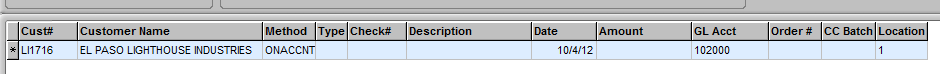 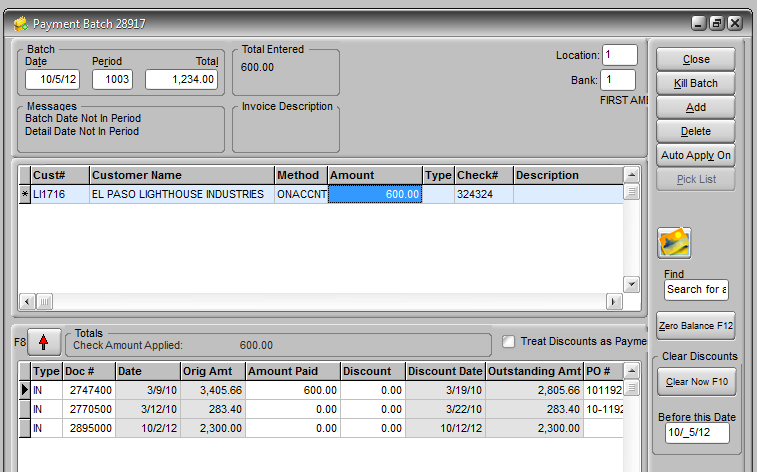 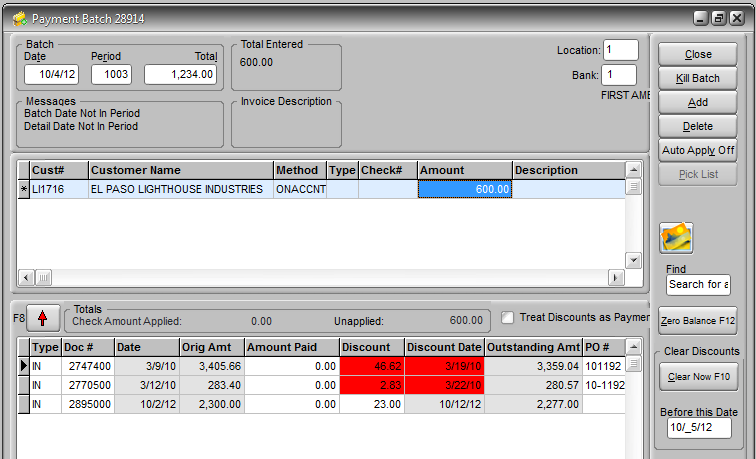 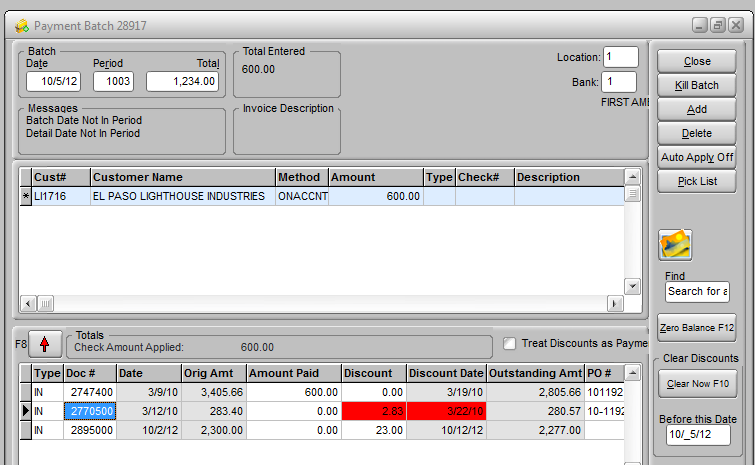 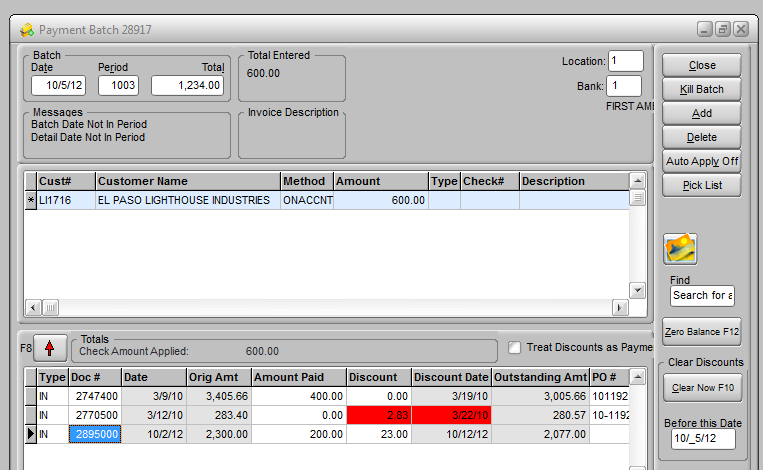 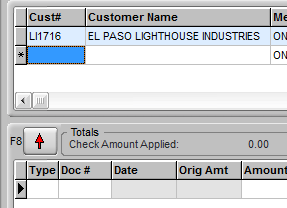 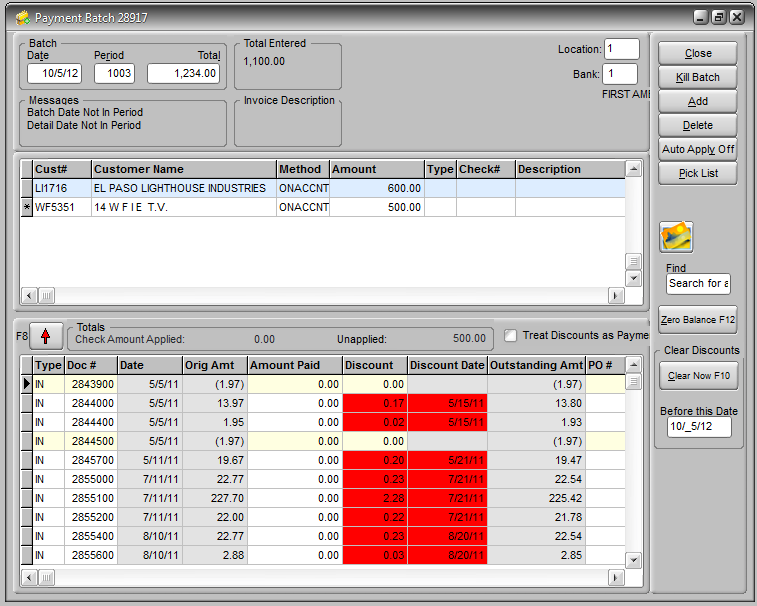 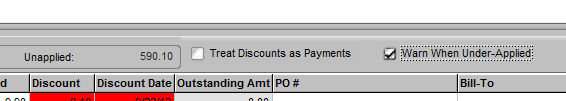 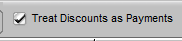 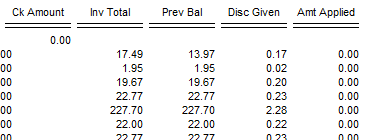 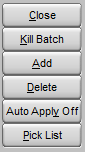 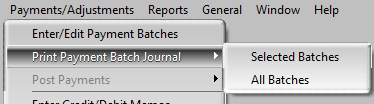 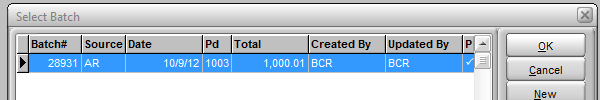 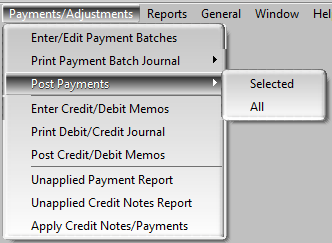 